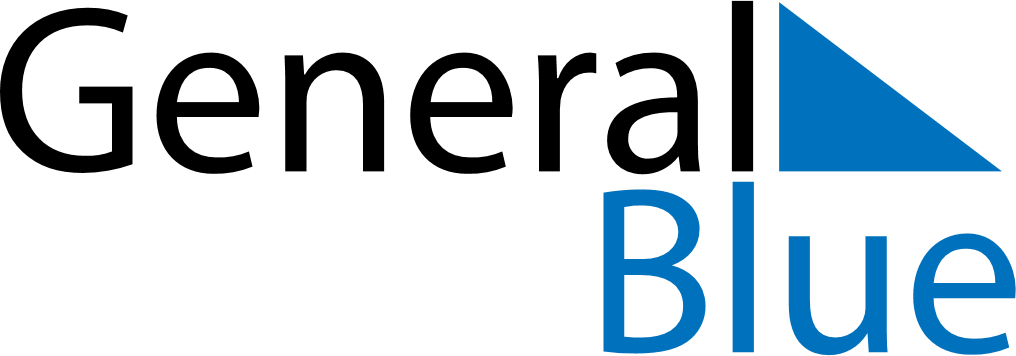 December 2019December 2019December 2019Dominican RepublicDominican RepublicMONTUEWEDTHUFRISATSUN1234567891011121314151617181920212223242526272829Christmas Day3031